附表一2021年隆回县公开招聘高中教师岗位计划信息表（一）（A类计划）附表二2021年隆回县公开招聘职业中专教师岗位计划信息表（二）（B类计划）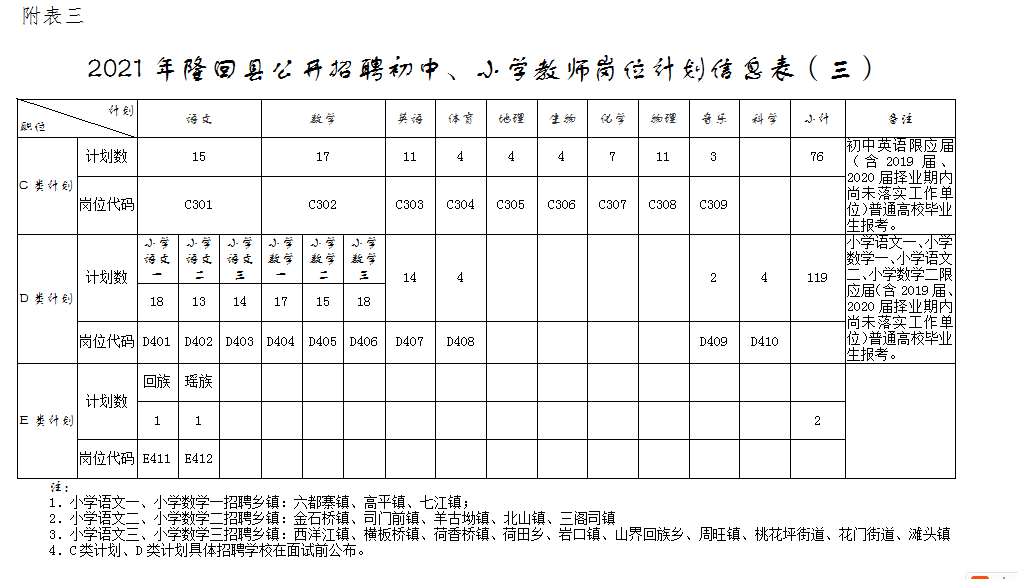 附表四2021年隆回县公开招聘特殊教育、教学点小学教师岗位计划信息表（四）（F类、H类计划）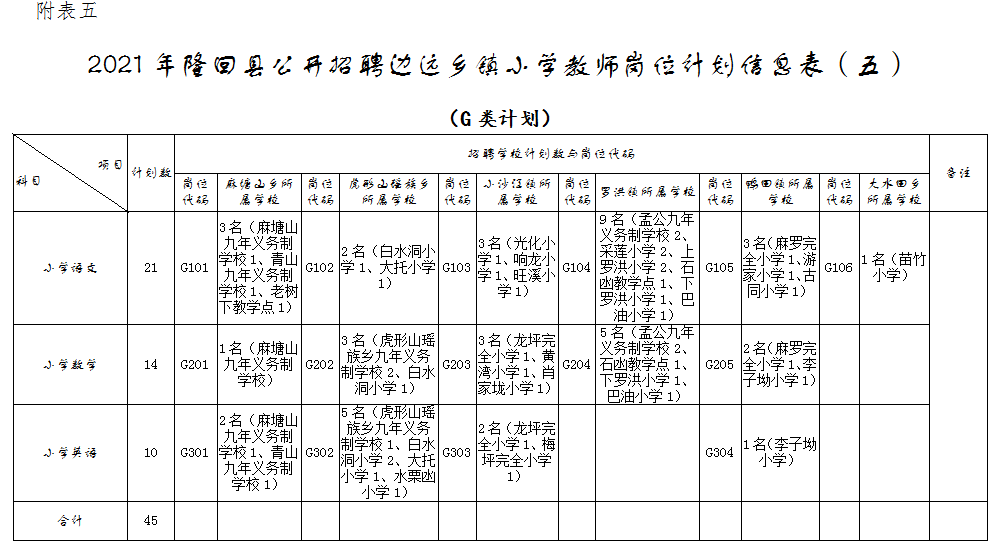                       附表六2021年隆回县公开招聘中小学（职业中专）教师报名登记表                                           报名序号：                 说明：1．报名序号由工作人员填写；2．考生必须如实填写以上内容，如填报虚假信息者，取消考试或聘用资格；3．电话必须保持畅通。附件七：2021年隆回县公开招聘中小学（职业中专）教师任教经历证明（乡镇公办学校）（格式文本）隆回县教育局：兹证明，              同志，男/女,（身份证号码：                     ），系我单位            代课临聘人员，于     年    月至      年    月（共    年）在我校任教。且在我单位工作期间没有违反师德师风行为，也没有受过任何法律纪律处分处罚。同意报考，特此证明（此证明限2021年隆回县公开招聘中小学（职业中专）教师资格审查时使用,不做为其他任何依据）。任教学校校长签名：           所属中心学校:分管政工负责人签名：中心学校校长签名：学校公章                      中心学校公章 2021年  月  日                 2021年  月  日2021年隆回县公开招聘中小学（职业中专）教师任教经历证明（县直学校、民办学校）（格式文本）隆回县教育局：兹证明，              同志，男/女,（身份证号码：                     ），于      年    月至      年     月（共    年），在我校从事教学工作。且在我单位工作期间没有违反师德师风行为，也没有受过任何法律纪律处分处罚。同意报考，特此证明（此证明限2021年隆回县公开招聘中小学（职业中专）教师资格审查时使用,不做为其他任何依据）。任教学校分管教学负责人签名：学校校长签名：学校公章           2021年   月   日项目科目计划数招聘学校计划数
与岗位代码招聘学校计划数
与岗位代码招聘学校计划数
与岗位代码招聘学校计划数
与岗位代码备注项目科目计划数岗位代码隆回九中岗位代码隆回六中备注语文教师4A1014限应届（含2019届、2020届择业期内尚未落实工作单位）普通高校毕业生报考.数学教师5A1024A1031限应届（含2019届、2020届择业期内尚未落实工作单位）普通高校毕业生报考.英语教师4A1044限应届（含2019届、2020届择业期内尚未落实工作单位）普通高校毕业生报考.物理教师5A1052A1063限应届（含2019届、2020届择业期内尚未落实工作单位）普通高校毕业生报考.政治教师1A1071限应届（含2019届、2020届择业期内尚未落实工作单位）普通高校毕业生报考.历史教师2A1081A1091限应届（含2019届、2020届择业期内尚未落实工作单位）普通高校毕业生报考.生物教师4A1101A1113限应届（含2019届、2020届择业期内尚未落实工作单位）普通高校毕业生报考.地理教师3A1122A1131限应届（含2019届、2020届择业期内尚未落实工作单位）普通高校毕业生报考.体育教师1A1141限应届（含2019届、2020届择业期内尚未落实工作单位）普通高校毕业生报考.信息技术教师1A1151合计302010项目科目计划数招聘学校计划数与岗位代码招聘学校计划数与岗位代码专业备注项目科目计划数岗位代码职业中专专业备注语文教师1B2011限应届（含2019届、2020届择业期内尚未落实工作单位）普通高校毕业生报考.数学教师1B2021限应届（含2019届、2020届择业期内尚未落实工作单位）普通高校毕业生报考.英语教师1B2031限应届（含2019届、2020届择业期内尚未落实工作单位）普通高校毕业生报考.政治教师1B2041限应届（含2019届、2020届择业期内尚未落实工作单位）普通高校毕业生报考.历史教师1B2051限应届（含2019届、2020届择业期内尚未落实工作单位）普通高校毕业生报考.体育教师1B2061限应届（含2019届、2020届择业期内尚未落实工作单位）普通高校毕业生报考.计算机教师1B2071网络空间安全、信息安全、计算机应用技术、计算机科学与技术电子商务教师2B2082市场营销、电子商务、国际商务、跨境电子商务园林教师1B2091林学类
风景园林硕士、园林植物与观赏园艺畜牧兽医教师1B2101中兽医学、动物医学、动物科学畜牧畜医学类机器人教师1B2111自动化类控制科学与工程类合计1212项目科目计划数招聘学校岗位代码备注项目科目计划数招聘学校岗位代码备注F类计划2隆回县特殊教育学校F501限应届（含2019届、2020届择业期内尚未落实工作单位）普通高校毕业生报考。H类计划14金石桥镇丰云小学、金石桥镇新良小学、金石桥镇石垅小学、金石桥镇阳垠山教学点、金石桥镇龙腾教学点、羊古坳镇转角丘小学、高平镇上平小学、高平镇彭升小学、六都寨镇马坪学校、荷香桥镇伏龙教学点、岩口镇龙丰小学、岩口镇东风小学、岩口镇双青小学、岩口镇大观完全小学H701限应届（含2019届、2020届择业期内尚未落实工作单位）普通高校毕业生报考。合计16报考岗位计划报考
科目岗位
代码照片姓　名性别出生
年月照片身份证号民族婚姻
状况照片户籍
所在地联系电话QQ或邮箱照片文化程度第一学历（全日制）毕业院校
专业及时间毕业院校
专业及时间文化程度最高学历毕业院校
专业及时间毕业院校
专业及时间教师资格证情况教师资格证情况教师资格证层次教师资格证层次教师资格证层次取得
时间与应聘岗位相关的实践经历或取得的成绩与应聘岗位相关的实践经历或取得的成绩工 作 简 历                                   
（学习、工作经历）工 作 简 历                                   
（学习、工作经历）报名初审意见      签　名：　               年　  月　  日      签　名：　               年　  月　  日      签　名：　               年　  月　  日      签　名：　               年　  月　  日公开招聘领导小组办公室审查意见公开招聘领导小组办公室审查意见　      签　名：　　　　年　  月　  日　      签　名：　　　　年　  月　  日　      签　名：　　　　年　  月　  日备注本人承诺填写的信息及提供的材料均合法、真实、有效，符合应聘岗位所需的资格条件。如有弄虚作假或填写失实、失误，承诺自动放弃考试或录取聘用资格。

                          应聘人签名：                  年   月   日本人承诺填写的信息及提供的材料均合法、真实、有效，符合应聘岗位所需的资格条件。如有弄虚作假或填写失实、失误，承诺自动放弃考试或录取聘用资格。

                          应聘人签名：                  年   月   日本人承诺填写的信息及提供的材料均合法、真实、有效，符合应聘岗位所需的资格条件。如有弄虚作假或填写失实、失误，承诺自动放弃考试或录取聘用资格。

                          应聘人签名：                  年   月   日本人承诺填写的信息及提供的材料均合法、真实、有效，符合应聘岗位所需的资格条件。如有弄虚作假或填写失实、失误，承诺自动放弃考试或录取聘用资格。

                          应聘人签名：                  年   月   日本人承诺填写的信息及提供的材料均合法、真实、有效，符合应聘岗位所需的资格条件。如有弄虚作假或填写失实、失误，承诺自动放弃考试或录取聘用资格。

                          应聘人签名：                  年   月   日本人承诺填写的信息及提供的材料均合法、真实、有效，符合应聘岗位所需的资格条件。如有弄虚作假或填写失实、失误，承诺自动放弃考试或录取聘用资格。

                          应聘人签名：                  年   月   日本人承诺填写的信息及提供的材料均合法、真实、有效，符合应聘岗位所需的资格条件。如有弄虚作假或填写失实、失误，承诺自动放弃考试或录取聘用资格。

                          应聘人签名：                  年   月   日本人承诺填写的信息及提供的材料均合法、真实、有效，符合应聘岗位所需的资格条件。如有弄虚作假或填写失实、失误，承诺自动放弃考试或录取聘用资格。

                          应聘人签名：                  年   月   日本人承诺填写的信息及提供的材料均合法、真实、有效，符合应聘岗位所需的资格条件。如有弄虚作假或填写失实、失误，承诺自动放弃考试或录取聘用资格。

                          应聘人签名：                  年   月   日